Biedronka i motylPomoce:- kredki: czerwona, żółta, czarna, żółta, pomarańczowaMalarz wybrał się na rowerową wycieczkę i nie dokończył malować wiosennych obrazków.Pomóż mu ukończyć dzieła. 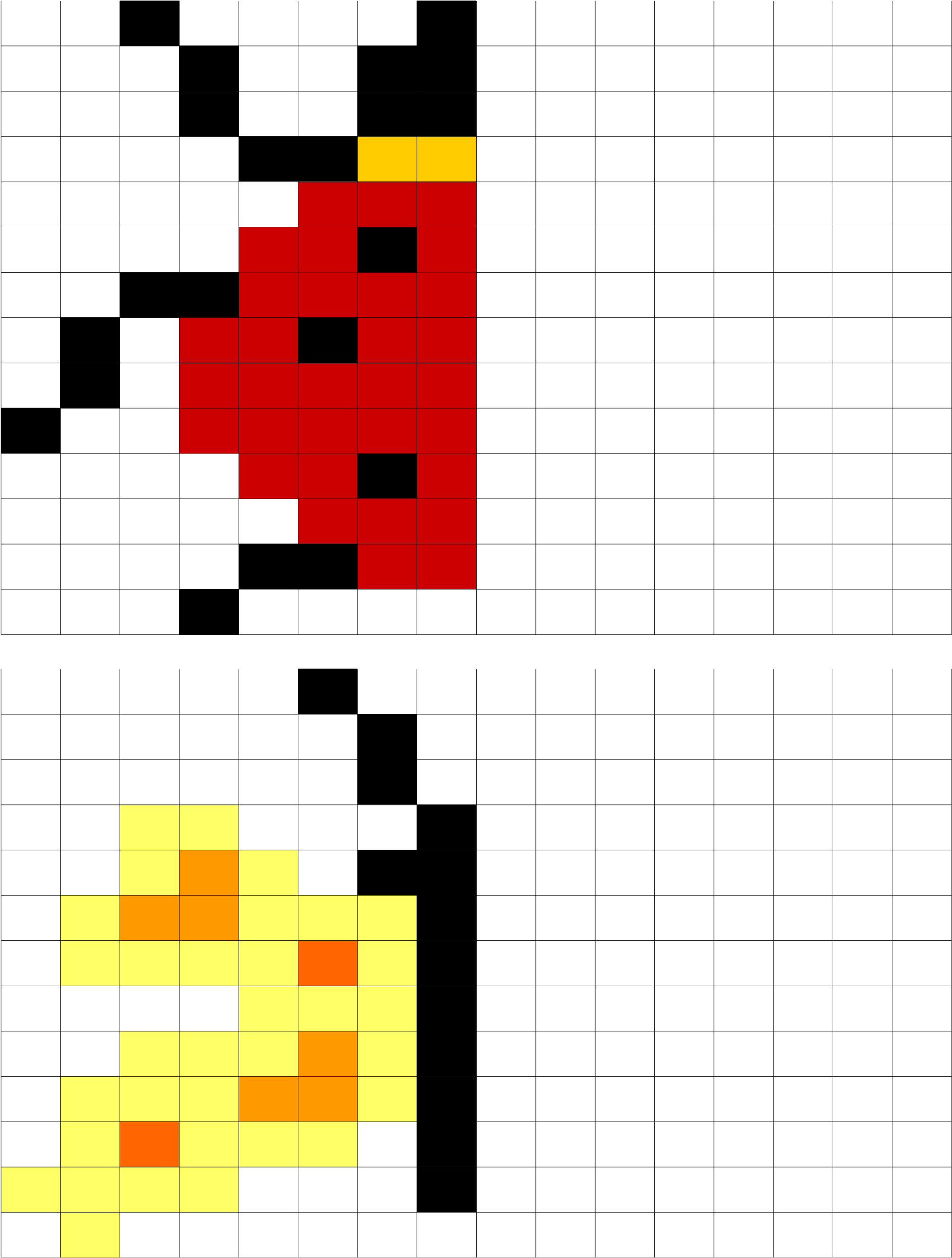 